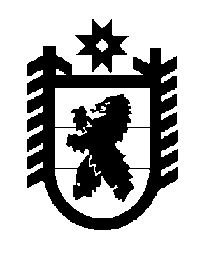 Российская Федерация Республика Карелия    ПРАВИТЕЛЬСТВО РЕСПУБЛИКИ КАРЕЛИЯРАСПОРЯЖЕНИЕот  14 марта 2017 года № 146р-Пг. Петрозаводск 	Одобрить Соглашение между Министерством труда и социальной защиты Российской Федерации и Правительством Республики Карелия 
о предоставлении в 2017 году субсидии бюджету субъекта Российской Федерации из федерального бюджета (на мероприятия государственной программы Российской Федерации «Доступная среда» на 2011 – 2020 годы). Временно исполняющий обязанности
 Главы Республики Карелия                                                   А.О. Парфенчиков